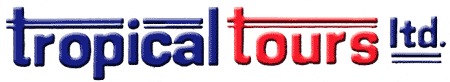 KIWANIS EC&C 2024 CONVENTIONPLEASE MAKE RESERVATIONS AND PAY DIRECTLY TO TROPICAL TOURSTEL. 876-952-1126 OR 876952-5825; Contact: Maria Fray or Kirk TaylorEMAIL: product@tropicaltoursja.com Website: www.tropicaltoursja.com	   SUGGESTED TOURS:*Prices are per person. / Child (3-12yrs): 80% pp rate *Private tours requires a minimum of 10 persons*Prices may be subject to change.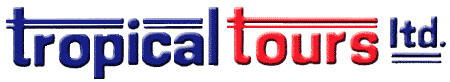 COST(USD)DURATIONTOUR DESCRIPTION$75.00Half DayTravel along Jamaica's scenic north coast to Ocho Rios where you will stop at Jamaica's No. 1 attraction, Dunn's River Falls. Climb this amazing work of Mother Nature -Scale the 600 ft limestone rock formation and swim in the refreshing pools of water as you watch the river cascading to the beach below. There will be a guide to assist you with the climb. Definitely an experience of a lifetime!$40.00Half DayFor sun, fun and seven miles of white sand beach caressed by the azure blue of the Caribbean Sea, let your hair down in Negril’s relaxed atmosphere for 1 hour on the beach. Travel along Jamaica’s coastal waters, passing through quaint rural villages and historic Lucea harbor and market. Watch the captivating sunset slipping over the horizon from the cliffs of West End Negril. A view never to be forgotten!$82.00Full DayVisit Spanish Town – the Old Capital 472 years old, now called Emancipation Square, surrounded by buildings representing some of the finest example of Georgian architecture within the region. Then to Bob Marley Museum– 1 hour long tour where you’ll take a concise look at the life of the Reggae Super Star. Visit the Statue of Bob Marley, National Stadium, National Arena & Emancipation Park (stop for photographs) as well as the National Art Gallery. Stop at Devon House for lunch- Kingston’s most elegant surviving 19th century mansion, magnificently furnished 1860’s style. Built by Jamaica’s first black millionaire George Stiebel.$118.00Full DayDrive along the North Coast before turning inland to the Mountains – Nine Miles, a quaint village in the beautiful mountains of St Ann. It was here, on the 6th of February the legendary “King of Reggae” was born and it’s the very same place where he was laid the rest. A tour of Nine Miles is a family affair as many of Bob’s close relatives live there. The tour takes you through the house Bob lived as a young boy and your guide will share insights into Bob Marley’s childhood and musical career. Then travel through the hills of our Lush Garden Parish (St. Ann) where you will make a stop at one of Jamaica’s revival Churches to experience another of our rich heritage and culture. Then enjoy a delightful lunch at a Jamaican Jerk Centre.$62.00Half DayExperience a Magical evening at Rock, just outside Falmouth, Trelawny, home of the amazing Luminous Lagoon. It is one of the most spectacular sights to be found in Jamaica. Sail into the water and watch as it ignites with blue lights. Enjoy the refreshing breeze flowing through your hair while watching the magnificent blue wake. Take a dive in the water and watch as your body illuminates. Then enjoy the ride back to shore where you'll then get a chance to enjoy optional locale beverages.$90.00Full DaySpend an unforgettable day exploring the natural playgrounds of Ocho Rios on a combo tour of Blue Hole and Konoko Falls Park. Swim and cliff dive into natural swimming pools, duck behind waterfalls, and crawl through caves in the midst of lush tropical surroundings at Blue Hole, and then take a guided tour of Konoko’s native river gardens and learn about the history of Jamaica’s indigenous Taino people. Travel in comfort in an air-conditioned minivan with your guide to lead the way.$158.00Full DayCruise along the highway pass through quaint villages and also explore the interior rain forest to get to Y.S Falls where you will experience the beauty of the waterfalls surrounded by a lush garden. You're able to swim in their natural spring pool which is fed by underground and above ground springs and climb the falls. Then travel to the world-famous Appleton Estate Rum Factory where you will discover the process of making the famous Appleton Estate Jamaica rums and get the chance to touch and taste a piece of the Jamaican history. This tour will leave you with a deeper appreciation for the rums and the warmth and flavor of the heart of Jamaica.$100.00Half DayTake a peaceful, relaxing cruise down a 3 mile stretch of river, on a handmade bamboo raft, located in the North coast parish of Trelawny. Enjoy the sound of the river flowing along with the woodpeckers pecking away and the various exotic birds you'll come across.